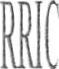 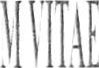 Elemoro 
Dubai, U.A.E
E-mail: Elemoro.322385@2freemail.com APPLICATION FOR THE POSITION OF SALES ASSISTANT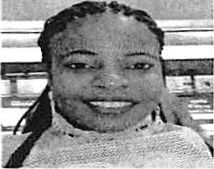 A reliable, trustworthy and conscientious sales assistant who is able to multi-task, handle pressure, work as part of a team and most importantly inspire customers to make a purchase. With infectious enthusiasm and an inspirational style-, Aderonke has used her extensive experience of the retail industry to develop superb organizational, problem solving and sales skills. She is an exceptional person who can explore new territories and push existing limits in the search for sales. She is currently looking for a suitable sales assistant opportunity with a company that will not only challenge her professionally but also allow her to develop her knowledge & potential further.UCAT10NAL QUALIFICATIONS High School Diploma Certificate.I I I I III lllllll ——Serving customers at the sales counterOffering face to face advice to customers on the stores products.Maximising store revenue by suggesting upgrades, insurance and add-ons to customers. Processing returns and refunds as required in line with company procedures.Occasionally being responsible for the stores security including being its key holder.S Using the stock management system to log, check, locate and move stock both in and out of the store.S Ensuring that all areas are clean and adhere to the company's clear floor policy and Health and Safety requirements.S Making sure that any item which is removed from a display column is replaced immediately after a sale.•/ Handling customer complaints in a calm manor.S Managing cash and payment systems in accordance with company procedures and policies.Oriflame Products. Sweden (2015-2017)Benjud Super Market. Lagos, Nigeria (2012-2015)|i imill mill !■■■■—^ Fast learner
^ Good communication skills
S Able to work quickly and efficient
^ Ability to work with team
S Basic computer knowledge* * * * ** * ** * * * ***** * * * ********* * ** ** ** ** * >f ***** *** * *** * ** *** ** * ** + * * + ** ** *** + ** ** * * * ** ** *** * *** *** *Date of Birth22/08/1985NationalityNigerianGenderFemaleMarital StatusSingleLanguage KnownVery fluent in English LanguageIssue Date31/07/2017Expiry Date30/07/2022Visa statusTourist Visa